H. AYUNTAMIENTO CONSTITUCIONAL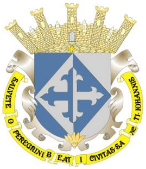 SAN JUAN DE LOS LAGOS, JALISCO, 2018-2021ORDEN DEL DIASESION  09  ORDINARIA DE AYUNTAMIENTO 21  DE  MAYO  DEL AÑO 2019Hora de inicio: 12:00 p.m.Lugar de reunión: Sala de Sesiones del Palacio Municipal.I.- LISTA DE ASISTENCIA Y DECLARATORIA DE QUORUM LEGAL.II.- LECTURA, APROBACION Y FIRMA DEL ACTA DE LA SESION ORDINARIA NUMERO  08 DE FECHA 02 DE MAYO DEL 2019.III.- LECTURA Y APROBACION DEL ORDEN DEL DIA.-IV.- LA LIC. NORMA ELIZABETH MACIAS AGUIRRE, REGIDORA MUNICIPAL, MEDIANTE SU ESCRITO DE FECHA 09 DE MAYO DEL 2019, HACE LLEGAR LA SOLICITUD DE PAVIMENTACION DE LA CALLE YUCA, DE LA COLONIA LOMAS VERDES, DICHA CALLE REPRESENTA UN PELIGRO PARA EL TRAFICO VEHICULAR Y LAS PERSONAS QUE ALLI VIVEN, POR LO QUE SOLICITA, QUE LA PRESENTE SOLICITUD SEA TURNADA A LA DIRECCION DE OBRAS PUBLICAS, ASI COMO AL ENCARGADO DE EJECUTAR LOS RECURSOS DEL RAMO 33, CON EL OBJETIVO DE QUE SE ELABORE EL PRESUPUESTO Y PUEDA SER CONSIDERADA EN LAS PROXIMAS OBRAS A EJECUTARSE DEL PRESUPUESTO 2019.ANEXA SOLICITUD CON FIRMAS DE VECINOS.V.- LA LIC. MARTHA RAMIREZ PADILLA, REGIDORA MUNICIPAL, MEDIANTE SU OFICIO NUMERO 0024/R-MRP/2019, DE FECHA 14 DE MAYO DEL 2019, EXPONE LO SIGUIENTE, TODA VEZ QUE EL DÍA DOS DE MAYO DEL PRESENTE AÑO EN SESION ORDINARIA DE CABILDO PRESENTO ANTE ESTE MAXIMO ORGANO MUNICIPAL, EL “PROYECTO DE REGLAMENTO DE VIALIDAD, TRANSITO Y SEGURIDAD VIAL PARA EL MUNICIPIO DE SAN JUAN DE LOS LAGOS, JALISCO”. POR LO QUE SOLICITA TENGAN A BIEN PROCEDER CON LA INTEGRACION DE LA COMISION DE VIALIDAD Y TRANSITO; ASIMISMO, POR SER UN TEMA DE RELEVANCIA SOCIAL ES NECESARIO UN VERDADERO EJERCICIO DE PARTICIPACION CIUDADANA POR EL QUE SE DEBEN DE CONSIDERAR LOS DIVERSOS SECTORES DE LA POBLACION Y SE INTEGREN LOS REPRESENTANTES DEL TRANSPORTE PUBLICO, PRIVADO Y DE TURISMO, INSTITUCIONES PUBLICAS Y PRIVADAS DE EDUCACION, PADRES DE FAMILIA, ASI COMO LA REPRESENTACION DE LAS ASOCIACIONES VECINALES O COMITES DE BARRIO, CON LA FINALIDAD DE QUE SE VIERTAN OPINIONES Y CREAR CONSENSOS PARA EL MEJORAMIENTO DE LA CULTURA VIAL EN NUESTRO MUNICIPIO.SOLICITUDES DE EMPLEADOS MUNICIPALES:VI.- EL C. MIGUEL PEREZ HERNANDEZ, JUBILADO AUXILIAR EN EL DEPARTAMENTO DE OBRAS PUBLICAS, MEDIANTE SU ESCRITO DE FECHA 16 DE ABRIL DEL 2019, SOLICITA APOYO PARA CUBRIR LOS GASTOS MEDICOS QUE SE GENERARON POR LA OPERACION DEL OJO IZQUIERDO A CAUSA DE UNA CATARATA, DICHOS GASTOS ASCIENDEN A LA CANTIDAD DE $16,000.00 (DIECISEIS MIL PESOS 00/100 M.N.).VII.- EL C. JAIME OSVALDO ESPARZA HERNANDEZ, POLICIA, MEDIANTE SU ESCRITO DE FECHA DE RECIBIDO 09 DE MAYO DEL 2019, SOLICITA SU APOYO PARA CUBRIR LOS GASTOS MEDICOS DEL PARTO CESAREA DE SU ESPOSA LA C. ANA LAURA RIVERA MARTINEZ, CUYOS GASTOS ASCIENDEN A LA CANTIDAD DE $25,22.19 (VEINTICINCO MIL DOSCIENTOS VEINTIDOS PESOS 00/100 M.N.).VIII.- EL C. BRIAN KEITH ZANELLA ROMO, POLICIA, MEDIANTE SU ESCRITO DE FECHA DE RECIBIDO 08 DE MAYO DEL 2019, SOLICITA SU APOYO PARA CUBRIR LOS GASTOS MEDICOS DEL PARTO CESAREA DE SU ESPOSA LA C. DULCE MARIA GUADALUPE TISCAREÑO ORNELAS, CUYOS GASTOS ASCIENDEN A LA CANTIDAD DE $18,940.00 (DIECIOCHO MIL NOVECIENTOS CUARENTA PESOS 00/100 M.N.).IX.- ASUNTOS GENERALES.-X.- CLAUSURA DE LA SESION.